			Graduate Student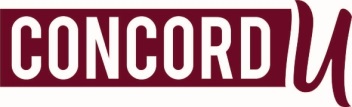 Request for Academic Exception	Any exception to the academic regulations, which apply to students at Concord University must be requested in writing and will not be considered unless substantially justified.  The student will initiate such a request through the Office of the Provost and Vice President for Academic Affairs.  Action taken on this request will be sent to the student, the student's adviser, and other appropriate persons. Once completed, please email this form and any supporting documents to: dterrell@concord.edu  Student ID Number ____________________________	           Date ___________________________		Name _________________________________________________________Email ___________________________   Phone__________________________Are you receiving Veteran Benefits? Yes/No_______________Graduate Program/Specialization__________________________________________________________Request:  _________________________________________________________________________________________________________________________________________________________________________________________________________________________________________________________________________________________________________________________________________________________________________________________________________________________________________________________________________________________________________________________________Justification for Exception:  (Attach supporting documents where appropriate).________________________________________________________________________________________________________________________________________________________________________________________________________________________________________________________________________________________________________________________________________________________________________________________________________________________________________________________________________________________________________________________________________________________________________________________________________________________________________________________________________________________________________________________Note to Student:   Secure the signature (emails are acceptable) and recommendation of the following college officials as indicated, then email the form and supporting documentation to dterrell@concord.edu  								Approval		Approval NOT						                   Recommended     	Recommended              Course Instructor(s)________________________________________________________________Last Date Student Attended  Or Accessed Blackboard for The Class In Question:____________	Grade earned if applicable__________________________________________________________	Comments_______________________________________________________________________								Approval		Approval NOT					     	       Recommended	 	RecommendedGraduate Advisor _________________________________________________________________	Comments: _______________________________________________________________________	_________________________________________________________________________________								Approval		Approval NOT						      	       Recommended    	Recommended	Graduate Program Coordinator _____________________________________________________	Comments: _______________________________________________________________________	_________________________________________________________________________________								Approval		Approval NOT						      	       Recommended    	Recommended	Dean of College ____________ _______________________________________________________	Comments: _______________________________________________________________________	_________________________________________________________________________________								APPROVED		DISAPPROVEDAssociate Provost__________________________________________________________________Comments: ________________________________________________________________________________________________________________________________________________________